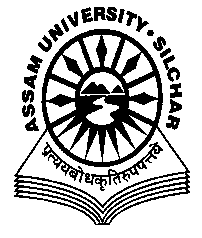 ASSAM UNIVERSITY: SILCHAROFFICE OF THE DEANTRIGUNA SEN SCHOOL OF TECHNOLOGYN  O  T  I  F  I  C  A  T  I  O  NWith reference to earlier notification no. 134/AU-TSSOT/INTERNAL SLIDING/2015 dtd. 27th September, 2022. it is hereby notified for information of all the students of B. Tech. (3rd year and 4th year) of session 2019-20 and 2020-21 and M.Tech courses of session (2020-21)  of the departments under TSSOT that Annual Fee for enrolment in next academic year be deposited on or before 26th October, 2022 through SBI collect link (https://www.onlinesbi.com/sbicollect/icollecthome.htm?corpID=4870983) of Assam University, Silchar Campus. Further, for the B.Tech. students under TSSOT of session 2021-22, details of Annual Fee payment will be notified shortly through the student portal. For any assistance, students may contact office of their respective department.                                                                                       Prof. C. R. Bhattacharjee                                                                                                                    Dean (i/c)                                                                                                   Triguna Sen School of Technology                                                                                                     Assam University, SilcharMEMO NO : 134/AU-TSSOT/INTERNAL SLIDING/2015           Dated the 19th October, 2022.Copy to :Heads of the Department, TSSOT for information and necessary action please.Notice Board of the concerned department.  Office file. 